Drosselklappe mit Rollringdichtung DK 100Verpackungseinheit: 1 StückSortiment: K
Artikelnummer: 0092.0413Hersteller: MAICO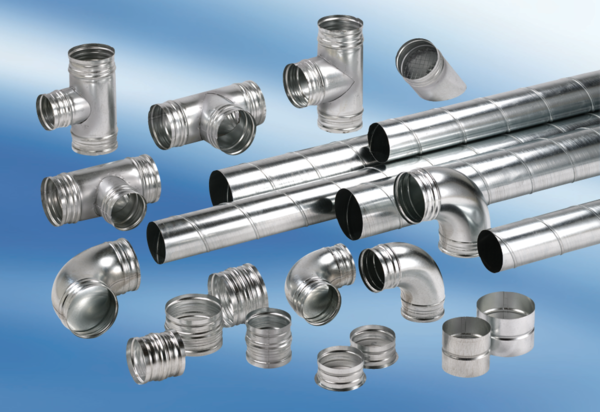 